Об установлении  публичного сервитута в отношении части земельного участка с кадастровым номером 38:20:000000:446 и земель,  государственная собственность на которые не разграничена  В соответствии со  статьями 11, 23, главой V.7 Земельного кодекса Российской Федерации,  статьей 15 Федерального закона от 06 октября 2003 года № 131-ФЗ «Об общих принципах организации местного самоуправления в Российской Федерации», постановлением Правительства Российской Федерации от 24 февраля 2009 года  № 160 «О порядке установления охранных зон объектов электросетевого хозяйства и особых условий использования  земельных участков, расположенных в границах таких зон», статьями 24, 30, 50, 74 Устава Черемховского районного муниципального образования, административным регламентом предоставления муниципальной услуги «Установление сервитута в отношении земельных участков, находящихся в муниципальной собственности, земельных участков, государственная собственность на которые не разграничена, расположенных на территории Черемховского районного муниципального образования», утвержденным постановлением администрации Черемховского районного муниципального образования от 11 июня 2020 года № 314-п,  администрация Черемховского районного муниципального образования ПОСТАНОВЛЯЕТ:Установить публичный сервитут сроком на 49 (сорок девять) лет в целях размещения объекта электросетевого хозяйства, находящегося в собственности Черемховского районного муниципального образования, с кадастровым номером 38:20:110701:369, наименование «Электросетевой комплекс ВЛ 10/0,4 кВ, КТП п. Трудовой от опоры № 14 до опоры № 30», протяженностью 1491м, расположенного по адресу: Российская Федерация, Иркутская область, Черемховский район, п. Трудовой, в отношении частей  земельных участков:  - из  земель лесного фонда, с кадастровым номером 38:20:000000:446, расположенного по адресу: Российская Федерация, Иркутская область, Черемховский район,  Черемховское лесничество, Голуметское участковое лесничество, Черемховская  дача, квартал № 16 (выдел 7), площадью 20 кв.м;- из земель промышленности, энергетики, транспорта, связи, радиовещания, телевидения, информатики, земли для обеспечения космической деятельности, земли обороны, безопасности и земли иного специального назначения, государственная собственность на которые не разграничена, с условным номером 38:20:110702:ЗУ1, общей площадью - 2 кв.м., расположенного по адресу: Российская Федерация,  Иркутская область, Черемховский район, Булайское муниципальное образование.Утвердить границы публичного сервитута в соответствии со схемой расположения границ публичного сервитута (приложение 1).Установить размер платы за публичный сервитут на земельный участок из земель лесного фонда, с кадастровым номером 38:20:000000:446, площадью  20  кв.м., в размере 0,01 (ноль рублей 01 копейка)  руб., согласно расчету (приложение 2);4. Обладателю публичного сервитута администрация Черемховского районного муниципального образования:4.1. внести плату за публичный сервитут, указанную в пункте 4 настоящего постановления,  единовременным платежом не позднее 6 (шести) месяцев со дня издания настоящего постановления;4.2. осуществить публичный сервитут после внесения сведений о нем  в Единый государственный реестр недвижимости;4.3.  снести объекты, размещенные на основании публичного сервитута, и осуществить при необходимости рекультивацию земельного участка в срок не позднее чем шесть месяцев с момента прекращения публичного сервитута;4.4. привести земельный участок в состояние, пригодное для его использования в соответствии с разрешенным использованием, в срок не позднее чем три месяца после завершения эксплуатации сооружения, для размещения которого был установлен публичный сервитут.5. Отделу организационной работы (Веретнова И.П.) опубликовать настоящее постановление в газете «Мое село, край Черемховский» и разместить на официальном сайте Черемховского районного муниципального образования в информационно-телекоммуникационной сети «Интернет».Комитету по управлению муниципальным имуществом Черемховского районного муниципального образования в течение 5 рабочих дней со дня принятия настоящего постановления направить копии настоящего постановления в адрес Министерства лесного комплекса Иркутской области, администрации Булайского муниципального образования, Управления Росреестра по Иркутской области.Настоящее постановление вступает в силу после его официального опубликования (обнародования). Контроль за исполнением настоящего постановления возложить на первого заместителя мэра Артёмова Е.А.Временно замещающийдолжность мэра района                                                                     Е.А. АртёмовПриложение № 1 к                                                                                                  Постановлению Администрации  Черемховского районного муниципального образования от 21.10.2021 № 506-пСХЕМА РАСПОЛОЖЕНИЯ  ГРАНИЦ  ПУБЛИЧНОГО СЕРВИТУТА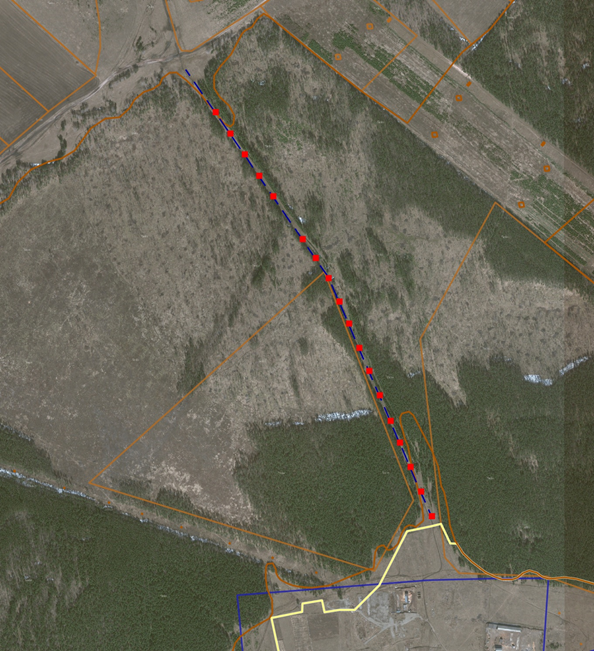 Приложение 2Установлен постановлением администрации Черемховского районного муниципального образованияот 21.10.2021 № 506-пРасчет платы за публичный сервитут в отношении части земельного участка из земель лесного фонда  с кадастровым номером 38:20:000000:446 Площадь земельного участка – 20 кв.м. Стоимость 1 кв.м. - 0,64 руб.  Процент от кадастровой стоимости – 0,01 %. Срок публичного сервитута – 49 лет.      Размер платы за весь срок публичного сервитута – 0,01 (ноль рублей 01 копеек)  руб. И.о. председателя КУМИ ЧРМО                                                    Е.В. Гапонова 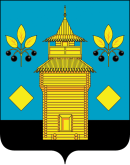 РОССИЙСКАЯ ФЕДЕРАЦИЯЧеремховское районное муниципальное образованиеАДМИНИСТРАЦИЯП О С Т А Н О В Л Е Н И Е 21.10.2021№ 506-п Черемхово ЧеремховоСистема координат МСК -38, зона 3  Система координат МСК -38, зона 3  Система координат МСК -38, зона 3  Площадь земельного участка  22 м2Площадь земельного участка  22 м2Площадь земельного участка  22 м2Публичный сервитут  устанавливается в отношение части земельного участка с кадастровым номером 38:20:000000:446 -20 м2Публичный сервитут  устанавливается в отношение части земельного участка с кадастровым номером 38:20:000000:446 -20 м2Публичный сервитут  устанавливается в отношение части земельного участка с кадастровым номером 38:20:000000:446 -20 м2Публичный сервитут  устанавливается в отношение земель  собственность, на которые неразграничена 2 м2  Публичный сервитут  устанавливается в отношение земель  собственность, на которые неразграничена 2 м2  Публичный сервитут  устанавливается в отношение земель  собственность, на которые неразграничена 2 м2  Обозначение характерных точек границКоординаты, мКоординаты, мОбозначение характерных точек границXY123н1468019.973249911.95н2468020.893249911.55н3468021.293249912.47н4468020.373249912.87н1468019.973249911.95---н5468099.163249877.78н6468100.083249877.38н7468100.483249878.30н8468099.563249878.70н5468099.163249877.78---н9468177.313249843.98н10468178.233249843.58н11468178.633249844.50н12468177.713249844.90н9468177.313249843.98---н13468255.023249810.54н14468255.943249810.14н15468256.343249811.06н16468255.423249811.46н13468255.023249810.54---н17468324.233249780.76н18468325.153249780.36н19468325.553249781.28н20468324.633249781.68н17468324.233249780.76---н21468405.893249745.62н22468406.813249745.23н23468407.203249746.15н24468406.293249746.54н21468405.893249745.62---н25468483.103249712.40н26468484.023249712.00н27468484.423249712.92н28468483.503249713.32н25468483.103249712.40---н29468557.393249680.57н30468558.313249680.18н31468558.713249681.10н32468557.793249681.49н29468557.393249680.57---н33468634.493249647.55н34468635.413249647.15н35468635.813249648.07н36468634.893249648.47н33468634.493249647.55---н37468705.433249617.17н38468706.353249616.77н39468706.753249617.69н40468705.833249618.09н37468705.433249617.17---н41468843.183249542.10н42468844.003249541.54н43468844.573249542.36н44468843.743249542.93н41468843.183249542.10---н45468904.203249500.34н46468905.033249499.77н47468905.603249500.60н48468904.773249501.17н45468904.203249500.34---н49469040.943249406.29н50469041.773249405.72н51469042.343249406.55н52469041.513249407.12н49469040.943249406.29---н53469106.303249361.59н54469107.123249361.03н55469107.683249361.85н56469106.863249362.41н53469106.303249361.59---н57469174.473249315.11н58469175.303249314.54н59469175.873249315.37н60469175.043249315.94н57469174.473249315.11---н61469240.573249269.35н62469241.403249268.78н63469241.973249269.61н64469241.143249270.18н61469240.573249269.35---н65469308.463249222.55н66469309.293249221.98н67469309.863249222.81н68469309.033249223.38н65469308.463249222.55---н69468779.583249580.46н70468782.483249584.86н71468781.653249585.41н72468778.753249581.01н69468779.583249580.46Площадь, кв,м,Цель установления публичного сервитута22Для размещения объекта электросетевого хозяйства: "Электросетевой комплекс ВЛ 10/0,4 кВ, КТП п. Трудовой от опоры № до опоры № 30"